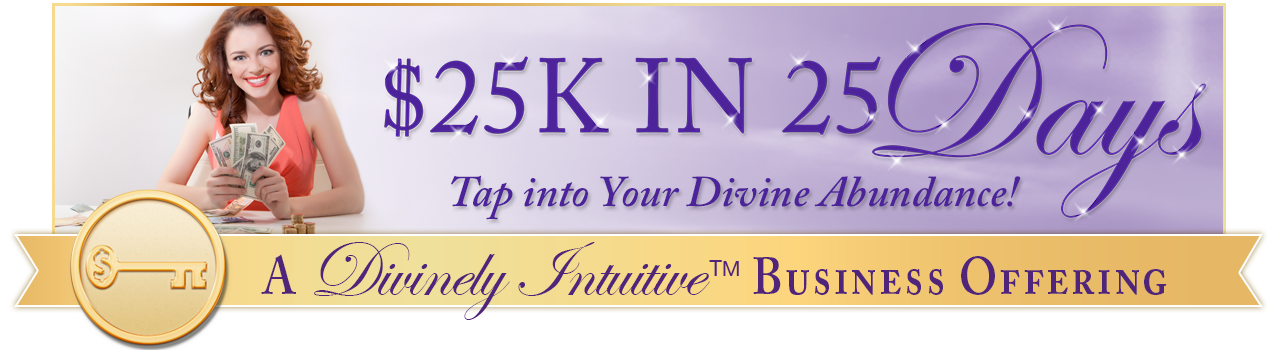 Your Divine Intention HandoutLet’s set our intention for the $25K in 25 Days program!  Fill out the questions below, and then share your intention in the Facebook so everyone can support you and cheer you on.  What I intend to create during the $25K in 25 Days is…The reason I want this is…I think I can’t have it because…I think I can have it because…Because I intend to create the above, I commit to be or do this during the $25K in 25 Days program: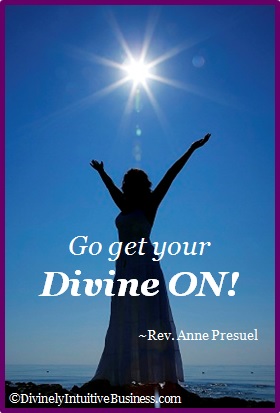 Divine hugs, AnneRev. Anne PresuelYour 6th Sense Guide to a 6-Figure BusinessDivinelyIntuitiveBusiness.com